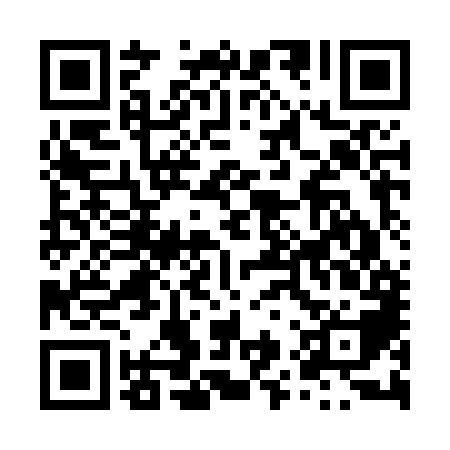 Ramadan times for Sagevere, EstoniaMon 11 Mar 2024 - Wed 10 Apr 2024High Latitude Method: Angle Based RulePrayer Calculation Method: Muslim World LeagueAsar Calculation Method: HanafiPrayer times provided by https://www.salahtimes.comDateDayFajrSuhurSunriseDhuhrAsrIftarMaghribIsha11Mon4:294:296:4412:284:066:126:128:1912Tue4:264:266:4212:274:086:146:148:2213Wed4:234:236:3912:274:106:176:178:2414Thu4:204:206:3612:274:126:196:198:2715Fri4:164:166:3312:264:146:216:218:3016Sat4:134:136:3012:264:166:246:248:3217Sun4:104:106:2712:264:186:266:268:3518Mon4:064:066:2412:264:206:286:288:3819Tue4:034:036:2112:254:226:306:308:4120Wed3:593:596:1912:254:236:336:338:4321Thu3:563:566:1612:254:256:356:358:4622Fri3:523:526:1312:244:276:376:378:4923Sat3:493:496:1012:244:296:406:408:5224Sun3:453:456:0712:244:316:426:428:5525Mon3:413:416:0412:244:326:446:448:5826Tue3:373:376:0112:234:346:476:479:0127Wed3:343:345:5812:234:366:496:499:0428Thu3:303:305:5512:234:386:516:519:0729Fri3:263:265:5312:224:396:536:539:1130Sat3:223:225:5012:224:416:566:569:1431Sun4:184:186:471:225:437:587:5810:171Mon4:144:146:441:215:448:008:0010:212Tue4:104:106:411:215:468:038:0310:243Wed4:054:056:381:215:488:058:0510:284Thu4:014:016:351:215:508:078:0710:315Fri3:573:576:321:205:518:098:0910:356Sat3:523:526:301:205:538:128:1210:387Sun3:483:486:271:205:548:148:1410:428Mon3:433:436:241:195:568:168:1610:469Tue3:383:386:211:195:588:198:1910:5010Wed3:333:336:181:195:598:218:2110:54